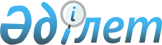 Қазақстан Республикасының Үкіметі мен Украина Министрлер Кабинеті арасындағы салық заңдарын бұзушылықтарға қарсы күрес саласындағы ынтымақтастық туралы келісімге қол қою туралыҚазақстан Республикасы Үкіметінің Қаулысы 1999 жылғы 29 қыркүйек N 1476

      Қазақстан Республикасының Үкіметі қаулы етеді:

      1. Қазақстан Республикасының Үкіметі мен Украина Министрлер Кабинеті арасындағы салық заңдарын бұзушылықтарға қарсы күрес саласындағы ынтымақтастық туралы келісімге қол қойылсын.

      2. Осы қаулы қол қойылған күнінен бастап күшіне енеді.      Қазақстан Республикасының

      Премьер-Министрі
					© 2012. Қазақстан Республикасы Әділет министрлігінің «Қазақстан Республикасының Заңнама және құқықтық ақпарат институты» ШЖҚ РМК
				